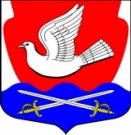 АДМИНИСТРАЦИЯМУНИЦИПАЛЬНОГО ОБРАЗОВАНИЯИССАДСКОЕ СЕЛЬСКОЕ ПОСЕЛЕНИЕВОЛХОВСКОГО МУНИЦИПАЛЬНОГО РАЙОНАЛЕНИНГРАДСКОЙ ОБЛАСТИПОСТАНОВЛЕНИЕ                                          от 27 февраля 2019года              № 51О внесении изменений в Порядок проведения антикоррупционной экспертизы муниципальных нормативных правовых актов и проектов муниципальных нормативныхправовых актов администрации муниципального образования Иссадское сельское поселение Волховского муниципального района Ленинградской области, утверждённый постановлением администрации МО Иссадское сельское поселение № 24 от 30.01.2017 года          Рассмотрев информационное письмо Волховской городской прокуратуры от 28.12.2018 года № 22-47-2018, в соответствии с частью 1 статьи 3 Федерального закона от 17.07.2009 N 172-ФЗ "Об антикоррупционной экспертизе нормативных правовых актов и проектов нормативных правовых актов",  Федеральным законом Российской Федерации от 25 декабря 2008 года № 273-ФЗ «О противодействии коррупции», постановлением Правительства Ленинградской области от 23.11.2010 N 310 "Об антикоррупционной экспертизе нормативных правовых актов Ленинградской области и проектов нормативных правовых актов Ленинградской области", в целях организации деятельности администрации муниципального образования Иссадское сельское поселение по предупреждению включения в проекты нормативных правовых актов положений, способствующих созданию условий для проявления коррупции, а также по выявлению и устранению таких положений,администрация постановляет:1. Внести в Порядок проведения антикоррупционной экспертизы муниципальных нормативных правовых актов и проектов муниципальных нормативных правовых актов администрации муниципального образования Иссадское сельское поселение Волховского муниципального района Ленинградской области, утверждённый постановлением администрации МО Иссадское сельское поселение № 24 от 30.01.2017 года (далее – Порядок) следующие изменения:1.1. Пункт 5.2 раздела 5 Независимая антикоррупционная экспертиза актов и их проектов читать в новой редакции:Независимая антикоррупционная экспертиза проводится юридическими лицами и физическими лицами, аккредитованными Министерством юстиции, предусмотренном нормативными правовыми актами Российской Федерации, за счет собственных средств проводить независимую антикоррупционную экспертизу нормативных правовых актов (проектов нормативных правовых актов).       Не допускается проведение независимой антикоррупционной экспертизы нормативных правовых актов (проектов нормативных правовых актов):1) гражданами, имеющими неснятую или непогашенную судимость;2) гражданами, сведения о применении к которым взыскания в виде увольнения (освобождения от должности) в связи с утратой доверия за совершение коррупционного правонарушения включены в реестр лиц, уволенных в связи с утратой доверия;3) гражданами, осуществляющими деятельность в органах и организациях, указанных в пункте 3 части 1 статьи 3 Федерального закона от 17.07.2009 № 172-ФЗ "Об антикоррупционной экспертизе нормативных правовых актов и проектов нормативных правовых актов";4) международными и иностранными организациями;5) некоммерческими организациями, выполняющими функции иностранного агента».2. Настоящее постановление подлежит официальному опубликованию в газете «Волховские огни»  и размещению на официальном сайте МО Иссадское сельское поселение, вступает в силу с момента его опубликования.3.Контроль за исполнением настоящего постановления оставляю за собой.Глава администрацииМО Иссадское сельское поселение:                       Н.Б.ВасильеваИсп. Иванова Н.В.35-125